Муниципальное бюджетное общеобразовательное учреждение средняя общеобразовательная школа № 36 станицы Новодмитриевской муниципального образования Северский район имени полного кавалера ордена Славы, гвардии старшего сержанта Кравченко Андрея Ивановича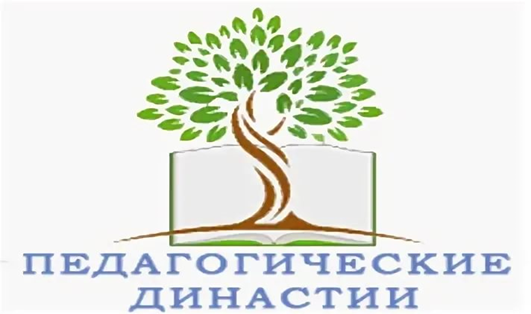 НОМИНАЦИЯ: ЧТОБ НЕ РАСПАЛАСЬ СВЯЗЬ ВРЕМЁННАЗВАНИЕ ДИНАСТИИ: ВРЕМЕНА НАМ НЕ ПОМЕХА                                               Разработала: Ковалюк Ирина Фёдоровна,                                        учитель технологии МБОУ СОШ №36                        имени А.И. КравченкоКРАЕВОЙ КОНКУРСст. Новодмитриевская, 2021ЭССЕВРЕМЕНА НАМ НЕ ПОМЕХАВы  знаете, почему у нас многие не любят свою работу? Да больше потому, что не умеют ее хорошо делать. Работая через пень -  колоду, дела своего не полюбишь. Каждый любит делать то, что он умеет делать хорошо. И поэтому, может быть, главное в нашем воспитательном деле – учить детей  хорошо делать свою работу.                                                                                  В. Н. Тверской           Педагогическая  династии -  это что – то удивительное! Это особый образ жизни.           Профессия педагога нелегка, но дети и внуки учителей идут по этому пути, несмотря на трудности и препятствия.   Давайте познакомимся с моей  учительской династией: моя тетя - Калашникова Ирина Гавриловна, свекровь  – Ковалюк Мария Андреевна, мама – Лиманская Мария Гавриловна, младшая  дочь из близняшек - Ковалюк Ольга Сергеевна,  я – Ковалюк Ирина Федоровна.   Нашему педагогическому древу 123,7 лет.  В Алтайском крае в селе Казанцево Романовского района жила большая, дружная семья - Курганских. В семье воспитывали 6 детей: три дочери и три сына. Во время войны семья потеряла младшего сына, а отец пришел с войны с контузией в голове. Не смотря на тяжелые,  послевоенные годы,  все дети получили образование и разлетелись из родительского гнезда по всему Советскому Союзу. Старшая дочь - Калашникова (Курганская)  Ирина Гавриловна родилась 18 августа 1923 года.  С рассказа мамы, Ирина Гавриловна по окончанию школы поступила в педагогическое учебное заведение  города  Барнаула на отделение «Учитель начальных классов».  Свою педагогическую деятельность начала у себя на Родине  в селе Казанцево,  и продолжила свой педагогический путь в г. Барнауле. По достижению 55 лет ушла на заслуженный отдых.  Педагогический стаж работы  Ирины Гавриловны 36 лет.Моя мама Лиманская (Михеева, курганская) Мария Гавриловна,  родилась 3 марта 1935 года.  Начальную школу мама окончила у себя в селе, а 10- 11 класс училась в соседнем селе. По рассказам мамы, жила она у тетки Кристины, маминой двоюродной сестры, которая жила в соседнем селе. На выходные дни, не смотря на погодные условия, мама ходила домой - когда пешком, когда подвезут на подводе, а если повезет то  на машине. Зимы в Алтайском крае суровые, и однажды маме пришлось идти пешком в лютую метель, что бы показывать дорогу водителю.В 1953 году  мама окончила 11 классов и устроилась работать токарем на Машиностроительный завод г. Барнаула. В 1962 году   поступила учиться в  Алтайский сельскохозяйственный институт в городе  Барнауле, и в 1967 году маму пригласили  работать преподавателем Бухгалтерского учета и статистики в Терский сельскохозяйственный техникум  Кабардино – Балкарской АССР  в поселок Учебный Прохладненского района.  В 1968 году  администрацией ТСХТ направлена на учебу в  Тимирязевскую Академию г. Москва, напедагогический факультет без отрыва от производства. Мама вела активный педагогический образ жизни, она со своими студентами любила путешествовать, участвовала в мероприятиях, но больше всего мне запомнились студенческие стройотряды, где я вместе с мамой и ее студентами работала на полях хозяйства, консервном заводе, и в 1992 году мама ушла на заслуженный отдых. За время работы мама имеет Почетные грамоты, медаль «Дети войны», а за долголетний добросовестный труд от имени Президиума Верховного совета СССР Указом Президиума Верховного Совета Кабардино-Балкарской АССР 19 ноября 1987 года награждена медалью «Ветеран труда. Педагогический стаж работы моей мамы - Лиманской Марии Гавриловны  23 года.«Мечты сбываются»  видим мы рекламу  на голубых экранах наших телевизоров, но это реклама, а у меня это жизнь. Детство, юность прошли мои в поселке  под названием Учебный, который расположен на территории Кабардино – Балкарской республики Прохладненского района. Когда мою маму приглашали жить и работать в этот поселок, то говорили: - «Приезжай в цветущую Кабарду». Я думаю мама об этом не пожалела, ведь мы и вправду жили в цветущем раю. Поселок наш небольшой, он утопал в цветах  и зелени, там проживало около тысячи человек – это преподаватели и обслуживающий персонал Терского Сельскохозяйственного техникума, где обучались  более трех  тысяч студентов. В поселке   окончила начальную школу, и продолжила обучение  в средней школе №8 им. А.С. Пушкина города Прохладного. И вот здесь посещая уроки трудового обучения  - так раньше назывался этот предмет, мне захотелось тоже быть учителем трудового (обслуживающего труда) обучения. Обучаясь в школе,  мечтала поступить учиться на учителя, но ближайшее педагогическое  учебное заведение было в г. Гудермес Чечено - Ингушской республике. Родители не разрешили уезжать. В 1987-1991 гг  прошла обучение  в Терском Сельскохозяйственном Техникуме  на отделении «Механизация сельского хозяйства». Родители были удивлены моему выбору, ведь мама хотела видеть меня - бухгалтером, папа – ветеринаром. Родителям    пообещала - окончу техникум с отличием. В 1991году с красным дипломом  окончила  ТСХТ. Мысль быть учителем меня не покидала,  поехала сдавать документы в Армавирский педагогический институт на отделение  «Учитель трудового обучения»,  но здесь меня ждало огорчение: – «А у вас нет Краснодарской  прописки», ответили мне в приемной комиссии.   По сложившимся обстоятельствам пришлось сдавать документы в институт  Сельского хозяйства, на отделение «Инженер сельского хозяйства» в городе Нальчик,  сдав первый экзамен по математике на «5» была зачислена в институт.  После первого  года обучения в институте,   моя жизнь круто изменилась - переехала жить в Краснодарский край,  здесь познакомилась с  моим будущим мужем. В 1992 году  трудоустроилась  в среднюю школу № 36  ст. Новодмитриевской секретарем. В  1995 году сбылась моя мечта -   студентка  педагогического  института г. Армавира, отделение «Учитель трудового обучения», и в   1996 году учитель трудового обучения (технология - обслуживающий труд).  Веду активный педагогический образ жизни,  с  2001 года  по настоящее время руководитель методического объединения школы, с 2009 года руководитель методического  объединения учителей технологии района.    Являюсь заведующей учебно-опытным участком школы,  неоднократно победитель и призер в ежегодном  краевом конкурсе «Лучшая модель организации трудового обучения  и воспитания на пришкольных участках». Координатор профориентационной работы школы. Мои ученицы занимают призовые места  в творческих конкурсах муниципального и краевого уровней, являются  победителями, призерами всероссийской олимпиады школьников муниципального этапа  и участницы краевого этапа всероссийской олимпиады по технологии (имеют   сертификат краевого этапа всероссийской олимпиады школьников по технологии).За годы работы неоднократно награждалась Почетными грамотами Управления образования, главой муниципального образования Северский район, директором школы за  педагогический труд в образовании и главой поселения за активное участие  в общественной жизни поселения.  В 2018 году  награждена  Почетной грамотой Министерства образования и молодежной политики Краснодарского края, за достигнутые успехи в обучении и воспитании детей, многолетнюю плодотворную работу, высокое профессиональное мастерство и в связи с Днем учителя. Министр Е.В. Воробьева.   Мой педагогический стаж работы 24,7 лет     Ковалюк Мария Андреевна – мама моего супруга. Родилась 31 октября 1928 года на Украине в Полтавской  области село Яблунивка.  Во время голода, семья Леуты  переехала жить на Кубань в  Сады Калинина  г. Краснодара, где  в  окончила школу № 3 и поступила в Краснодарский 	Государственный   Учительский  Институт,  на специальность учитель русского языка и литературы с правом преподавания в 5-7 классах. По окончании учебного заведения  в 1949 продолжила свое обучение в государственном педагогическом институте 15-я ВЛКСМ по специальности учитель русского языка и литературы. В  1953 году  по Комсомольской путевке направлена в Алтайский край,  Парфёновский район,  село Песчаное,  работать учителем русского языка и литературы. Проработав два года, Мария Андреевна по семейным обстоятельствам вернулась домой.     По приезду в край, устроилась на работу  по специальности  в станицу Дербентскую Краснодарского края Северского района.  В 1967 году   переехала жить в ст. Новодмитриевскую, где продолжила свой педагогический путь в средней  школе   №36  учителем русского языка и литературы.  За годы работы в школе  занимала должности: учитель, завуч по учебной и воспитательной работе,  временно исполняла должность директора школы. «Школьные годы чудесные»,-  так говорили ребята, у которых Мария Андреевна была классным руководителем. В 1994 году  ушла на заслуженный  отдых, но продолжает активно заниматься общественной деятельностью. Мария Андреевна имеет Почетные грамоты, юбилейную медаль «75 лет  победы в Великой Отечественной Войне 1941-1945 гг», нагрудный знак «За активное участие во Всероссийской переписи населения 2002 года»,  за долголетний труд награждена медалью «Ветеран труда».  С  февраля 1961 года и по сегодняшний день является членом  КПРФ. Не смотря  на свой  преклонный  возраст  93  года – действующий  член   КПРФ  ст. Новодмитриевской  Северского района, а так же секретарь Совета ветеранов поселения. Педагогический стаж работы Ковалюк Марии Андреевны 46 лет. Ковалюк Ольга Сергеевна - моя дочь,  родилась 17  января 2000 года. С отличием окончила среднюю школу №36, поступила в педагогическое училище № 3  г. Краснодара и продолжила династию учителей.  Во  время учебы, как одну из лучших студенток, направляли работать   в лагеря  летнего отдыха и оздоровления в г. Анапа. Директор  колледжа  получал от администрация  лагерей «Янтарь» и «Вита»  благодарности за работу Ковалюк Ольги, а так же просили ее   направить  для работы в лагерь в каникулярное время  и  для прохождения педагогической практики. В   2019 году  Ольге Сергеевне выпала большая удача работать  в лагере Артек, в котором  она с сестрой ранее отдыхала как школьница. За время работы в лагере Артек «Озерный» была награждена Почетными грамотами за добросовестный труд.   Арт - объект созданный под руководством вожатой Ольги Ковалюк, членами жюри Московской архитектуры и градостроительства был признан лучшим, и в настоящее время является достопримечательностью  территории лагеря.  Сегодня,   Ольга работает учителем начальных классов средней школы № 25 пгт  Энем, а так же обучается заочно в АГПУ факультет «Прикладной математики».  Трудовой путь как учителя короткий, но за этот промежуток  педагогической деятельности  она лауреат республиканского  педагогического конкурса «Новой школе - новые учителя»,  волонтер  Тахтамукайского района.  Создатель и руководитель интернет - странички школы, на которую подписаны: администрация школы, управление образования Тахтамукайского района, Министерство образования Адыгеи,  родители, обучающиеся школы, жители поселения.  Педагогический стаж работы Ольги Сергеевны  1 год.В 2008  году наша  семья принимала участие в районном конкурсе многодетных семей  «Крепкая семья – крепкая держава»,  награждена ценными подарками и дипломом. В душе таится огонек – наша педагогическая династия будет иметь продолжение, а педагогическое древо будет разрастаться.